от  « 16 » октября 2017 г.  № 98Об утверждении Порядка и сроков предоставления, рассмотрения и оценки предложений заинтересованных лиц о включении дворовой территории многоквартирного дома в  муниципальную программу «Формирования современной городской среды на территории муниципального образования «Город Алдан» Алданского района Республики Саха(Якутия) на 2018-2022 годы», Порядка и сроков предоставления, рассмотрения и оценки предложений заявителей о включении общественной территории в  муниципальную программу «Формирования современной городской среды на территории муниципального образования «Город Алдан» Алданского района Республики Саха(Якутия) на 2018-2022 годы»         В целях осуществления участия заинтересованных лиц в процессе принятия решений и  реализации проектов благоустройства дворовых территорий многоквартирных домов в рамках реализации проекта муниципальной программы «Формирование современной городской среды на территории муниципального образования «Город Алдан» Алданского района Республики Саха(Якутия) на 2017-2022 годы», руководствуясь Федеральным законом от 06.10.2003 г. № 131-ФЗ «Об общих принципах организации  местного самоуправления в Российской Федерации», Приказом Министерства строительства и  жилищно-коммунального хозяйства РФ от 06.04.2017 г. № 691/пр «Об утверждении методических рекомендаций по подготовке государственных программ субъектов РФ и муниципальных программ формирования современной городской среды в рамках реализации приоритетного проекта «Формирование комфортной городской среды» на 2018-2022 годы», Постановлением Правительства РФ от 10.02.2017 г. № 169 «Об утверждении Правил предоставления и распределения субсидий из федерального бюджета бюджетам субъектов РФ на поддержку государственных программ субъектов РФ и муниципальных программ формирования современной городской среды»ПОСТАНОВЛЯЮ: 1.Утвердить Порядок и сроки предоставления, рассмотрения и оценки предложений заинтересованных лиц о включении дворовой территории многоквартирного дома в  муниципальную программу «Формирования современной городской среды на территории муниципального образования «Город Алдан» Алданского района Республики Саха(Якутия)  на 2018-2022 годы» согласно приложению 1 к настоящему постановлению.2. Утвердить Порядок и сроки предоставления, рассмотрения и оценки предложений заявителей о включении общественной территории в  муниципальную программу «Формирования современной городской среды на территории муниципального образования «Город Алдан» Алданского района Республики Саха(Якутия) на 2018-2022 годы» согласно приложению 2 к настоящему постановлению.		3. Обнародовать настоящее постановление в установленном порядке.4. Контроль за исполнением настоящего постановления возложить на заместителя главы по экономике и финансам МО«Город Алдан» Михайлову Е.В. Глава города:                                                                                                          А.Л.Бугай								Приложение № 1								к постановлению Администрации								МО «Город Алдан»								от 16.10.2017 г. № 98Порядок и сроки предоставления, рассмотрения и оценки предложений заинтересованных лиц о включении дворовых территорий многоквартирных домов в  муниципальную программу «Формирования современной городской среды на территории муниципального образования «Город Алдан» Алданского района Республики Саха(Якутия) на 2018-2022 годы»1. Общие положения1.1. Настоящий Порядок определяет механизм отбора дворовых территорий многоквартирных домов (далее - отбор) для включения в муниципальную программу «Формирование современной городской среды на территории МО «Город Алдан» Алданского района Республики Саха(Якутия)  на 2018-2022 годы». В целях улучшения благоустройства дворовых территорий и вовлечения жителей в развитие территории МО «Город Алдан».1.2.Организатором отбора является Администрация муниципального образования «Город Алдан» (далее - организатор отбора).1.3.К обязанностям организатора отбора относятся:1) опубликование на официальном сайте муниципального образования, размещенном в информационно-телекоммуникационной сети «Интернет» следующей информации:а) сроки проведения отбора заявок;б) время и место приема заявок на участие в отборе, 2) организация приема заявок;3) оказание консультационно-методической помощи участникам отбора;4) организация работы Комиссии, сформированной в соответствии с Положением;5) опубликование результатов отбора на официальном сайте муниципального образования, размещенном в информационно-телекоммуникационной сети «Интернет», а также в средствах массовой информации.2. Условия включения дворовых территорийв муниципальную программу2.1. В муниципальную программу могут быть включены дворовые территории при соблюдении следующих условий:1) Общим собранием собственников помещений в многоквартирных домах принято решение по следующим вопросам:а) об обращении с предложением по включению дворовой территории многоквартирного дома в муниципальную программу «Формирование современной городской среды на территории МО «Город Алдан» в целях софинансирования мероприятий по благоустройству;б) выполнение работ по благоустройству дворовой территории многоквартирного дома, софинансируемых за счет субсидии из Республиканского (местного) бюджета исходя из минимального и (или) дополнительного перечня.в) обеспечение трудового участия заинтересованных лиц (собственников помещений   многоквартирного дома и собственников иных зданий и сооружений, расположенных в границах дворовой территории, подлежащей благоустройству), не требующего специальной квалификации, при выполнении работ по благоустройству дворовой территории по минимальному и (или) дополнительному перечню;г) обеспечение последующего содержания благоустроенной территории многоквартирного дома в соответствии с требованиями законодательства из средств собственников, вносимых в счет оплаты за содержание жилого помещения.д) об определении лица, уполномоченного на подачу предложений, представляющего интересы собственников при подаче предложений и реализации муниципальной программы;е) об определении уполномоченных лиц из числа собственников помещений   многоквартирного дома и собственников иных зданий и сооружений, расположенных в границах дворовой территории, подлежащей благоустройству, для участия в обследовании дворовой территории, приемке выполненных работ по благоустройству дворовой территории многоквартирного дома, в том числе подписании соответствующих актов приемки выполненных работ.2) Многоквартирный дом, дворовую территорию которого планируется благоустроить, должен быть сдан в эксплуатацию и при этом не признан в установленном порядке аварийным и подлежащим сносу.3) Информация, от организации, обеспечивающей управление многоквартирным домом, о том, что на период выполнения работ по благоустройству дворовой территории, проведение капитального ремонта общего имущества многоквартирного дома, наружных коммунальных и иных сетей (коммуникаций) не будет производиться.4) Отсутствуют споры по границам земельного участка.3. Порядок подачи документов для проведения отбора заявок3.1. Заявка на участие в отборе дворовых территорий (приложение № 2) для включения в муниципальную программу подается организатору отбора в соответствии с  извещением опубликованным организатором отбора на официальном сайте муниципального образования, размещенном в информационно-телекоммуникационной сети «Интернет».3.2. Заявки могут быть направлены по почте, в электронной форме, а также могут быть приняты при личном приеме.3.3. Заявка подписывается, уполномоченным собственниками лицом.3.4. К Заявке прилагаются следующие документы:а) копия протокола общего собрания собственников помещений многоквартирных домов, отражающего решение вопросов, указанных в п.п.2.1 настоящего Порядка, проведенного  в соответствии со статей 44 – 48  Жилищного кодекса Российской Федерации;б) фотоматериалы, отражающие фактическое состояние дворовой территории;в) Ф.И.О. представителя (представителей) заинтересованных лиц, уполномоченных на представление предложений, согласование дизайн-проекта благоустройства дворовой территории, а также на участие в контроле за выполнением работ по благоустройству дворовой территории, в том числе промежуточном, и их приемке.г) согласие на трудовое участие заинтересованных лиц (собственников помещений   многоквартирного дома и собственников иных зданий и сооружений, расположенных в границах дворовой территории, подлежащей благоустройству), не требующего специальной квалификации, при выполнении работ по благоустройству дворовой территории по минимальному и (или) дополнительному перечню3.5. Организатор обора регистрирует заявки в день их поступления в реестре заявок в порядке очередности поступления, проставляя отметку на заявке с указанием даты, времени и порядкового номера.3.6. В отношении одной дворовой территории может быть подана только одна заявка на участие в отборе.3.7. Если заявка на участие в отборе подана по истечении срока приема заявок, либо предоставлены документы не в полном объеме, установленном п. 3.4 настоящего Порядка, заявка к участию в отборе не допускается. О причинах не допуска к отбору сообщается уполномоченному лицу в письменном виде не позднее трех рабочих дней со дня поступления документов.4. Порядок оценки и отбора поступивших заявок4.1. Комиссия по обсуждению проекта Программы, проведения оценки предложений заинтересованных лиц/заявителей, сформированная в соответствии с Положением, (далее - Комиссия) проводит отбор представленных заявок, в целях включения дворовых территорий в муниципальную программу, по балльной системе, исходя из критериев отбора, согласно приложению к настоящему порядку, в срок не более пяти рабочих дней с даты окончания срока подачи таких заявок.4.2. Комиссия рассматривает заявки на участие в отборе на соответствие требованиям и условиям, установленным настоящими Порядком, о чем составляется протокол рассмотрения и оценки заявок на участие в отборе (далее - протокол оценки), в котором в обязательном порядке оцениваются заявки на участие в отборе всех участников отбора, с указанием набранных ими баллов.4.3. Комиссия проводит проверку данных, представленных участниками отбора, путем рассмотрения представленного пакета документов, при необходимости выезжает на место.4.4. Включению в муниципальную программу подлежат дворовые территории, набравшие наибольшее количество баллов. Общая стоимость работ не должна превышать размер выделенных субсидий на текущий финансовый год.В случае, если несколько дворовых территорий наберут одинаковое количество баллов, очередность включения в программу определяется по дате подачи заявки.4.5. Решение Комиссии оформляется протоколом (приложение № 3), подписанным председателем, с приложением таблицы подсчета баллов, которые размещаются на официальном сайте муниципального образования.4.6. В течение 5 рабочих дней со дня принятия муниципальной программы, заявителю направляется уведомление о включении дворовой территории в программу и предоставлении субсидии.					            	Приложение № 1				                         к Порядку и срокам предоставления,  рассмотрения                                                             и оценки предложений заинтересованных лиц о                                                  включении дворовых территорий МКД в                                                                                муниципальную программу «Формирования                                                                          современной городской среды на территории                                                                               МО «Город Алдан» Алданского района  Республики Саха(Якутия) на 2018-2022 годы»  Таблица 1 5. Расчет  критериев отбора (бальной оценки) объектов для включения в Программу.        5.1. Итоговая балльная оценка является суммой баллов, начисляемых дворовой территории по каждому критерию, указанному в таблице 1 настоящего Порядка.        5.2. Приоритет для включения в Программу на текущий год имеет дворовая территория с наибольшей итоговой балльной оценкой. На год  следующий за годом подачи по убыванию баллов.         5.3. При наборе двумя и более дворовыми территориями одинаковой итоговой балльной оценки приоритет для включения в мероприятие отдается той дворовой территории, по которой документы Заказчиком представлены в наиболее ранний период. 5.4. Приоритет для включения в Программу на текущий год имеет общественное пространство с наибольшей посещаемостью граждан, а так же с наиболее развернутым проектом и набравшее большее количество голосов членов комиссии (прописывается протокольно).5.5. По окончании выполнения работ по благоустройству дворовой территории Заказчик подписывает акт приема-передачи объектов благоустройства в соответствии с приложением № 4 к настоящему Порядку. Приложение № 2				                         к Порядку и срокам предоставления,  рассмотрения                                                             и оценки предложений заинтересованных лиц о                                                  включении дворовых территорий МКД в                                                                                муниципальную программу «Формирования                                                                          современной городской среды на территории                                                                               МО «Город Алдан» Алданского района Республики Саха(Якутия) на 2018-2022 годы»ЗАЯВКАна участие в отборе дворовой территории МКД для включения вмуниципальную программу «Формирование современной городской средына территории МО «Город Алдан» Алданского района Республики Саха(Якутия) на 2018-2022 годы»Дата:______________Куда: в Администрацию муниципального образования «Город Алдан»Наименование участника отбора: ___________________________________________________Местонахождение участника отбора (юридический адрес и почтовый адрес, место жительства):_____________________________________________________________________________________________________________________________________________________ИНН, КПП, ОГРН (для юридического лица): _________________________________________________________________________________________________________________________Паспортные данные (для физического лица):_________________________________________________________________________________________________________________________Номер контактного телефона (факса): _______________________________________________Изучив Порядок, _________________________________________________________________                                                                                  (наименование участника отбора)в лице__________________________________________________________________________                                                (наименование должности и Ф.И.О., подписавшего заявку)изъявляет желание участвовать в отборе дворовой территории МКД.Предлагаем включить_____________________________________________________________                                                                                       (вид работ, адрес территории МКД)В случае если наша дворовая территория будет отобрана/не отобрана для производства работ по благоустройству дворовых территорий многоквартирных домов в МО «Город Алдан», просим Вас письменно уведомить уполномоченного представителя собственников помещений: _____________________________________________________________________                                                                                     (ФИО представителя, адрес)К настоящей заявке прилагаются документы на  ______ л., соответствующие требованиям постановления Администрации МО «Город Алдан от __________ 20 ____ г. № _____.Должность______________________________________________________________________                                                    (подпись, фамилия, имя, отчество подписавшего заявку) Приложение № 3				                         к Порядку и срокам предоставления,  рассмотрения                                                             и оценки предложений заинтересованных лиц о                                                  включении дворовых территорий МКД в                                                                                муниципальную программу «Формирования                                                                          современной городской среды на территории                                                                               МО «Город Алдан» Алданского района Республики Саха(Якутия) на 2018-2022 годы»Протоколрассмотрения заявок на участие в отборе дворовой территории МКД для включения вмуниципальную программу «Формирование современной городской средына территории МО «Город Алдан» Алданского района  Республики Саха(Якутия) на 2018-2022 годы»г. Алдан								 «____»___________ 20___г.Присутствовали: _____________________________________________________________________________________________________________________________________________Повестка дня:Рассмотрение заявок по участию в отборе дворовых территорий МКД для включения в муниципальную программу «Формирование современной городской на территории МО «Город Алдан» Алданского района Республики Саха(Якутия) на 2018-2022 годы» (далее - Программа).на_______годДата и время начала приема заявок на участие в отборе дворовых территорий МКД:________________________Дата и время окончания приема заявок на участие в отборе дворовых территорий МКД:_______________________Место приема заявок:Рассмотрение заявок:к рассмотрению представлено ______ заявок на участие в отборе дворовых территорий МКД для включения в Программу, из них:1. __________ заявок оформлены надлежащим образом и соответствуют п.____ постановления Администрации МО «Город Алдан» от _________ № ___ , а именно:2._______заявок оформлены ненадлежащим образом, так как не соответствуют п.____ постановления Администрации МО «Город Алдан» от___________ № ______ , а именно:Все заявки, представленные для участия в отборе дворовых территорий МКД были зарегистрированы в журнале регистрации заявок для участия в Программе.Решение комиссии:1. Признать дворовые территории многоквартирных домов, прошедшими отбор по благоустройству дворовых территорий МКД для участия в Программе, в следующей очередности:2. Настоящий протокол подлежит размещению в порядке и сроки, предусмотренные постановлением Администрации МО «Город Алдан» от ___________ № ______ , положения о комиссии.Подписи членов комиссии:Приложение № 4				                         к Порядку и срокам предоставления,  рассмотрения                                                             и оценки предложений заинтересованных лиц о                                                  включении дворовых территорий МКД в                                                                                муниципальную программу «Формирования                                                                          современной городской среды на территории                                                                               МО «Город Алдан» Алданского района                                                                        Республики Саха(Якутия) на 2018-2022 годы»АКТ 
приема-передачи объектов благоустройства«__»_______201__г._________________________________________________________________________________   (адрес объекта благоустройства дворовой территории) муниципальное   образование «Город Алдан» в лице Главы муниципального образования, действующего на основании Устава МО «Город Алдан» (далее Заказчик) _________________________ и представитель собственников помещений многоквартирного дома (МКД), расположенного по адресу: г. Алдан, ул. __________________ ,д. ____ (далее-МКД), ______________________ (Ф.И.О. доверенного лица), действующий  на основании протокола общего собрания собственников помещений МКД от «___» _____________201__г. №______ (является не объемлемой частью акта) (далее  - Собственник), составили настоящий акт о том, передает выполненные в рамках мероприятия муниципальной программы  «Формирование современной городской среды МО «Город Алдан», а Собственник принимает:Объекты благоустройства дворовых территорий: _____________________________________________________________________________(указываются все объекты благоустройства, выполненные в рамках Мероприятия)        2. Объекты общего имущества в МКД, передаваемые в общую долевую собственность: ________________________________________________________________________________________________________________________________________________________________ (указываются элементы малых архитектурных форм, ограждения дворовых
территорий и палисадников, детское игровое и спортивное оборудование, парковочные карманы и т.д.) Объекты,  указанные  в  пунктах  1, 2  настоящего акта приема-передачи объектов благоустройства, подлежат содержанию и текущему ремонту в установленном законом  порядке.Подписи сторон:Администрация МО «Город Алдан»                                Собственник (Заинтересованное лицо)__________________                                                               __________________     М.П.Приложение № 2								к постановлению Администрации								МО «Город Алдан»								от 16.10.2017 г. № 98Порядоки сроки предоставления, рассмотрения и оценки предложений заявителей о включении общественной территории в  муниципальную программу «Формирования современной городской среды на территории муниципального образования «Город Алдан» Алданского района Республики Саха(Якутия) на 2018-2022 годы»1. Настоящий Порядок определяет последовательность действий и сроки представления, рассмотрения и оценки предложений граждан, организаций и предприятий о включении в муниципальную программу «Формирования современной городской среды на территории муниципального образования «Город Алдан» Алданского района Республики Саха(Якутия) на 2018-2022 годы»(далее муниципальная программа) наиболее посещаемой общественной территории МО «Город Алдан» подлежащей благоустройству (далее общественная территория).2. В целях настоящего порядка под общественной территорией понимается территория общего пользования, которой беспрепятственно пользуется неограниченный круг лиц соответствующего функционального назначения (в том числе площади, улицы, пешеходные зоны, скверы, парки, бульвары).3. Предложение о включении в муниципальную программу общественной территории вправе подавать граждане, организации и предприятия (далее – заявители) в соответствии с настоящим Порядком.4. Предложение о включении в муниципальную программу общественной территории подается в виде предложения по форме согласно приложению № 1 к настоящему Порядку.5. Предложение о включении общественной территории в муниципальную программу должно отвечать следующим критериям:5.1. Наиболее посещаемая общественная территория.5.2.Соответствия территории градостроительной документации в части ее функционального зонирования.5.3. Возможность реализации проекта в полном объеме в 2018 и 2018 годах.6. Заявитель в предложение вправе указать:6.1.Предложение о благоустройстве общественной территории  с указанием местоположения, перечня работ предлагаемых к выполнению на общественной территории.6.2. Предложения по размещению на общественной территории видов оборудования, малых архитектурных форм, иных некапитальных объектов.6.3. Предложения по организации различных по функциональному назначению зон на общественной территории, предлагаемой к благоустройству.6.4. Предложения по стилевому решению, в том числе по типам озеленения общественной территории, освещения и осветительного оборудования.6.5. Проблемы, на решение которых направлены мероприятия по благоустройству общественной территории.7. К предложению заявитель вправе приложить эскизный проект благоустройства с указанием перечня работ по благоустройству, перечня объектов благоустройства предлагаемых к размещению на общественной территории, визуальное изображение (фото, видео, рисунки и т.д.).8. Срок подачи предложений должен составлять не менее 30(тридцати) дней с момента опубликования информации о приеме предложений.9. Поступившие предложения регистрируются в день их поступления в журнале регистрации с указанием порядкового регистрационного номера, даты и времени  поступления предложения, фамилии, имени, отчества (для физических лиц), наименование (для юридических лиц), а также местонахождение общественной территории предлагаемой к благоустройству. Предложения, поданные позже указанного срока, не принимаются и не  рассматриваются.10.В течение 5 рабочих дней со дня завершения приема предложений формируется и утверждается перечень общественных территорий, подлежащих благоустройству. В перечень будут включены общественные территории, на благоустройство которых подано наибольшее количество предложений. Сформированный перечень общественных территорий опубликовывается в средствах массовой информации и на официальном сайте администрации муниципального образования «Город Алдан» и передается общественной комиссии с целью организации и проведения голосования по отбору общественных территорий, подлежащих в первоочередном порядке благоустройству из утвержденного перечня.    Приложение 1к порядку и срокам предоставления, рассмотрения и оценки предложений заявителей о включении общественной территории в  муниципальную программу «Формирования современной городской среды на территории муниципального образования «Город Алдан» Алданского района Республики Саха(Якутия) на 2018-2022 годы»Предложение о включении в муниципальную программу «Формирования современной городской среды на территории муниципального образования «Город Алдан» Алданского района Республики Саха(Якутия) на 2018-2022 годы» наиболее посещаемой общественной территории МО «Город Алдан» подлежащей благоустройству в 2018 году. Дата _________________Куда: Администрация МО «Город Алдан», Республика Саха (Якутия) г. Алдан, ул. Ленина, д.6, кабинет № 3.Наименование заинтересованного лица______________________________________________Местонахождение заинтересованного лица (юридический адрес и (или) почтовый адрес)__________________________________________________________________________Рассмотрев предложенный перечень наиболее посещаемых общественных территорий предлагаем:Включить в адресный перечень общественных территорий общего пользования: ________________________________________________________________________________ (адрес территории, вид работ, предложения по благоустройству общественной территории)________________________________________________________________________________________________________________________________________________________________________________________________________________________________________________________________________________________________________________________________________________________________________________________________________________ ________________________________________________________________________________________________________________________________________________________________________________________________________________________________________________________________________________________________________________________________________________________________________________________________________________________________________________________________________________________________________________________________________________________________________________Приложение 2к порядку и срокам предоставления, рассмотрения и оценки предложений заявителей о включении общественной территории в  муниципальную программу «Формирования современной городской среды на территории муниципального образования «Город Алдан» Алданского района Республики Саха(Якутия) на 2018-2022 годы»Протокол рассмотрения предложенийо включении общественной территории в перечень общественных территорий подлежащих благоустройствуг. Алдан                                                                                       «_____»______________ 20___г.Присутствовали: _________________________________________________________________________________________________________________________________________________Повестка дня:Рассмотрение предложений по включению в перечень общественных территорий подлежащих благоустройству.На _______ годДата и время начала приема предложений на участие в отборе общественных  территорий: _______Дата и время окончания приема предложений на участие в отборе общественных территорий;_______Место приема предложений: _____________________________________________________________Рассмотрение предложений:К рассмотрению представлено _____ предложений на участие в отборе общественных территорий для включения в перечень, из них:1. _________ предложений оформлены надлежащим образом и соответствуют п.____ постановления Администрации МО «Город Алдан» от___________ № ______ , а именно:2._______предложений оформлены ненадлежащим образом, так как не соответствуют п.____ постановления Администрации МО «Город Алдан» от___________ № ______, а именно;Все предложения, представленные для участия в отборе общественной территории были зарегистрированы в журнале регистрации предложений для включения в перечень общественных территорий подлежащих благоустройству.Решение комиссии:1. Признать общественные территории, прошедшие отбор по благоустройству общественных территорий для включения в перечень, в следующей очередности:2. Настоящий протокол подлежит размещению в порядке и сроки, предусмотренные постановлением Администрации МО «Город Алдан» от __________ № _______ , положениякомиссии.Подписи членов комиссии:         РЕСПУБЛИКА  САХА                             (ЯКУТИЯ)            АЛДАНСКИЙ РАЙОН            АДМИНИСТРАЦИЯ           МУНИЦИПАЛЬНОГО                   ОБРАЗОВАНИЯ                «ГОРОД АЛДАН»           ПОСТАНОВЛЕНИЕ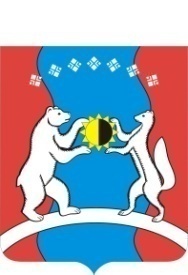 САХА ӨРӨСПҮҮБҮЛҮКЭТЭ АЛДАН  ОРОЙУОНАМУНИЦИПАЛЬНАЙ  ТЭРИЛЛИИ«АЛДАН КУОРАТ»АДМИНИСТРАЦИЯТА              УУРААХ№ п/пКритерии отбора объектовБальная оценка, балл123Технические критерииТехнические критерииТехнические критерии1.Отсутствие дублирования работ по благоустройству на дворовых территориях, включенных в Мероприятие, в других действующих муниципальных программах102.Дворовые территории МКД, которые  образуют комплексные территории или находятся в границах дома303.Изношенность асфальтового покрытия дворовой территории (более 50 %)  254.Продолжительность эксплуатации общего имущества после ввода в эксплуатацию или последнего капитального ремонта МКДПродолжительность эксплуатации общего имущества после ввода в эксплуатацию или последнего капитального ремонта МКД4.1.От 10 до 15 лет (включительно)24.2.От 16 до 25 лет (включительно)54.3.От 26 до 35 лет (включительно)74.4.Более 35 лет105.Наличие/отсутствие гарантийных обязательств подрядной организации, выполнявшей ремонт дворовой территории в прошлых периодах1/10Потребность в элементах благоустройства, необходимых для устройства на дворовой территорииПотребность в элементах благоустройства, необходимых для устройства на дворовой территорииПотребность в элементах благоустройства, необходимых для устройства на дворовой территории6.Ремонт асфальтового покрытия проезжей части дворовой территории207.Освещение дворовой территории 158.Необходимость в детских игровых и спортивных площадках159.Потребность в установке скамеек, урн 1010.Необходимость устройства парковочных карманов/ обустройство мест сбора твердых бытовых отходов и мусора10/10Организационные критерииОрганизационные критерииОрганизационные критерии11.Проведение благоустройства за счет собственных средств, участие в конкурсах на лучший двор/их отсутствие10/1
12.обеспечение трудового участия заинтересованных лиц (собственников помещений   многоквартирного дома и собственников иных зданий и сооружений, расположенных в границах дворовой территории, подлежащей благоустройству), не требующего специальной квалификации, при выполнении работ по благоустройству дворовой территории по минимальному и (или) дополнительному перечню1013.Наличие/отсутствие дополнительных согласований с инженерными службами на предмет прохождения инженерных сетей в точках установки элементов благоустройства 30/1№ п/пАдрес многоквартирного дома или дворовой территории12№ п/пАдрес многоквартирного дома или дворовой территории12№ п/пАдрес многоквартирного дома или дворовойтерриторииКоличествобаллов12№ п/пНаименование объекта общественной территории12№ п/пНаименование объекта общественной территории12№ п/пНаименование объекта общественной территорииКоличествобаллов12